Ek. Form B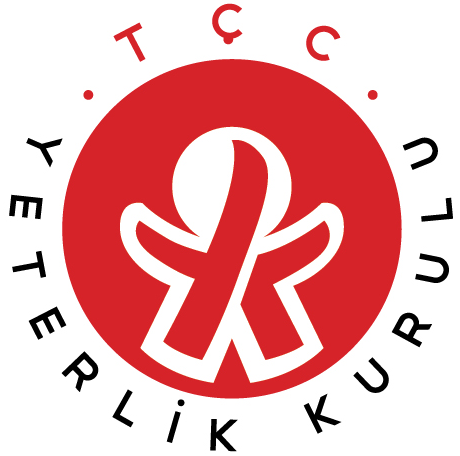 TÜRKİYE ÇOCUK CERRAHİSİ UZMANLIK YETERLİK KURULU AKREDİTASYON KOMİSYONUÇOCUK CERRAHİSİ TIPTA UZMANLIK ÖĞRENCİSİ DEĞERLENDİRME FORMU(Eğitim kurumunun ziyareti öncesinde başasistan/temsilci tıpta uzmanlık öğrencisi tarafından doldurulacaktır. Formun doldurulması sırasında bütün uzmanlık öğrencilerinin görüşlerinin alınması önerilmektedir.)  KURUM ADI		:TARİH			:FORMU DOLDURAN UZMANLIK ÖĞRENCİSİNİNADI, SOYADI		:Tıpta uzmanlık öğrencilerinin isimlerini ve eğitim sürelerini bir liste olarak ekleyiniz.Aşağıda yer alan 2-10.soruları tablo içinde açıklayınız.Tıpta uzmanlık öğrencileri için olanaklarTez konusunun seçildiği yıl(  ) Birinci yıl   (  ) İkinci yıl    (  ) Üçüncü yıl    (  ) Dördüncü yıl    (  ) Beşinci yılTıpta uzmanlık öğrencilerinin Anabilim Dalında yürütülen eğitim programı, uygulamaları ve eğitim ortamı hakkındaki görüşlerOlumlu yönler............................................................................................................................................................................................................................................Olumsuz yönleri...........................................................................................................................................................................................................................................Belirtmek istenilen konular, yorumlar:............................................................................................................................................................................................................................................SoruEvetHayırAçıklama2. Eğitim programınızın amaç ve hedefleri tanımlanmış mıdır?3. Eğitim programınız uzmanlık eğitimine başlarken size veriliyor mu?4. Eğitim programınızda belirtilen eğitim faaliyetleri (ders/seminer/makale/vb) düzenli olarak yapılıyor mu? 5. Rotasyon yerleri ve yapılacaklarla ilgili olarak bilgilendiriliyor musunuz?6. Çocuk Cerrahisinin başlıca konusu olduğu halde tam olarak öğrenemediğiniz bir konu/alan/uygulama var mı?7. Çalışma koşulları, eğitim programının tasarımı, değerlendirilmesi ve ilgili tüm görüşme ve karar alma süreçlerinde sizlerin temsiliyeti ve katılımı sağlanıyor mu?8. Sizlerden beklenen sorumluluklar ve haklarınız eğitiminize başlarken açıkça ve yazılı olarak veriliyor mu ?9. Düzenli aralıklarla değerlendiriliyor musunuz?10. Eğiticilere ulaşma açısından herhangi bir zorluk yaşıyor musunuz?OlanaklarYokVarVarOlanaklarYokYeterliYetersiz(açıklayınız)Kişisel kullanım araçları (bilgisayar, internet)………………Kütüphaneye erişim………………Tıpta uzmanlık öğrencileri için çalışma odası………………Araştırma olanakları………………Rehber danışman öğretim üyesi uygulaması………………Başasistanlık uygulaması………………Kurum dışı görev/eğitim için kurum tarafından sağlanan ulaşım aracı………………